Решение № 125 от 20 декабря 2016 г. О выплате премии в IV квартале 2016 года главе муниципального округа Головинский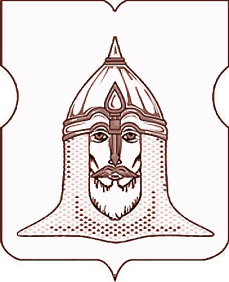 СОВЕТ ДЕПУТАТОВМУНИЦИПАЛЬНОГО ОКРУГА ГОЛОВИНСКИЙРЕШЕНИЕ 20 декабря 2016 года № 125О выплате премии в IV квартале 2016 года главе муниципального округа ГоловинскийСогласно Трудовому кодексу Российской Федерации, в соответствии со статьей 15 Закона города Москвы от 25 ноября 2009 года № 9 «О гарантиях осуществления полномочий лиц, замещающих муниципальные должности в городе Москве», Порядком оплаты труда муниципальных служащих администрации муниципального округа Головинский, утвержденным решением Совета депутатов муниципального округа Головинский от 29 ноября 2016 года № 110Советом депутатов принято решение1.        Выплатить премию за выполнение особо важных и сложных заданий в IV квартале 2016 года главе муниципального округа Головинский                               Архипцовой Надежде Васильевнеза счет экономии средств по фонду оплаты труда в размере 5-ти ежемесячных денежных вознаграждений.
2.      Администрации муниципального округа Головинский: 2.1. Обеспечить выплату премии, указанной в пункте 1 настоящего решения; 2.2. Разместить настоящее решение на официальном сайте органов местного самоуправления муниципального округа Головинский www.nashe-golovino.ru3.       Настоящее решение вступает в силу со дня его принятия.
4.       Контроль исполнения настоящего решения возложить на главу муниципального округа Головинский Архипцову Н.В.и председателя Бюджетно-финансовой комиссии - депутата Мемухину В.Г. Глава  муниципального округа Головинский                                                 Н.В. Архипцова